​Rentrée 20221 CAP EPC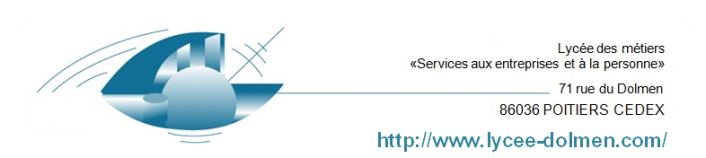 Lycée des Métiers « LE DOLMEN »Liste des manuels ScolairesLycée des Métiers « LE DOLMEN »Liste des manuels ScolairesDisciplineDisciplinetitreISBNAuteur 1Auteur2EditeurPrix publicDisciplineDisciplinetitreISBNAuteur 1Auteur2Editeur(Sans remise)DisciplineDisciplinetitreISBNAuteur 1Auteur2EditeurEnseignement proEnseignement proCAP Equipier polyvalent du commerce978-2-09-167162-8Dominique BeddeleemLaurent BertrandNathan Technique18.90MathématiquesMathématiquesPas de manuelsPas de manuelsPas de manuelsPas de manuelsPas de manuelsPas de manuelsanglaisanglaisPas de manuelsPas de manuelsPas de manuelsPas de manuelsPas de manuelsPas de manuelsFrançais / histoirePas de manuelPas de manuelPas de manuelPas de manuelPas de manuelPas de manuelPas de manuel